THE VINE INTER-CHURCH PRIMARY SCHOOL
WANTED for AUTUMN 2018!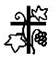 KS2 Class TeacherApplications from NQTs and teachers seeking a job-share are welcomed.The Vine Inter-Church Primary School is committed to safeguarding and promoting the welfare of children, the prevention of discrimination and the promotion of equality of opportunity for all and expects all staff and volunteers to share these commitments.
‘It’s all good!’That’s what OFSTED said when the inspectors visited in December 2014.‘Outstanding!’That’s what SIAMS (church inspectors) said when they visited in November 2015.We are looking for an enthusiastic teacher to join our happy, hard-working team. The Vine is in Cambourne, a growing community situated just 9 miles south-west from Cambridge. We are two-form entry with places for 420 pupils.  The school opened in 2005 and our building is modern and well designed.  The grounds offer plenty of opportunities for learning outside including an amphitheatre, an outdoor music area and a wood that is perfect for den building. There are 86 members of staff so we are a large community and this is reflected in the vibrancy of the school – there is always something going on! As a team-teaching school (both year group teachers share responsibility for the whole year group) there is always someone to plan with, to learn with and to share the high and lows of classroom life.  The best way to find out more is to come along and see for yourself so please contact the school office on 01954 719630 or hr@thevine.cambs.sch.uk if you would like to arrange a visit to the school.Application packs are available from the school office.  If you have any questions then please do not hesitate to contact the Headteacher, Lee Faris, on head@thevine.cambs.sch.uk 

CLOSING DATE: Noon on Wednesday 2nd May 2018INTERVIEW DATE: TBC